OGŁOSZENIE O NABORZE NR 1/LOWE/BYD/2020RUNDA 2w ramach projektu„Aktywizacja osób dorosłych w ramach ośrodków edukacji LOWE” nr UDA-POWR.02.14.00-00-1009/19 realizowanego w ramach Programu Operacyjnego Wiedza Edukacja Rozwój 2014-2020  Osi Priorytetowej II – Efektywne Polityki Publiczne dla Rynku Pracy, Gospodarki i Edukacji, Działania 2.14 Rozwój narzędzi dla uczenia się przez całe życie.Bydgoszcz, marzec 2020 r.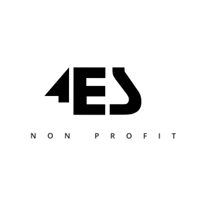 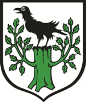 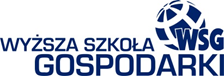 I. Cel naboru.Celem naboru jest zwiększenie dostępności minimum 4000 osób dorosłych do różnych form uczenia się przez całe życie poprzez wyłonienie 20 grantobiorców (udzielenie im grantu na prowadzenie Ośrodka LOWE) oraz zapewnienie im wsparcia merytorycznego w postaci szkoleń, doradztwa, wizyt studyjnych związanych z utworzeniem i efektywnym funkcjonowaniem 20 Lokalnych Ośrodków Wiedzy i Edukacji zgodnie z Modelem w 4 województwach do 12.2021 r.Głównym celem LOWE (Lokalnego Ośrodka Wiedzy i Edukacji) jest aktywizowanie osób dorosłych i społeczności lokalnych na rzecz rozwoju umiejętności stanowiących podstawę dla uczenia się przez całe życie, przydatnych do poruszania się na rynku pracy, dla rozwoju osobistego i rozwoju wspólnot.Lokalne Ośrodki Wiedzy i Edukacji (LOWE) są centrami organizowania edukacji pozaformalnej i nieformalnej dla osób dorosłych. Podstawą organizowania LOWE jest szkoła, przy wsparciu organu prowadzącego.II. Kto może aplikować?Podmiotem aplikującym o grant może być podmiot publiczny lub prywatny będący organem prowadzącym szkołę w rozumieniu ust. z dn. 07.09.1991 r. o systemie oświaty (ze zm. tj. ust. z dn. 14.12.2016 r. prawo oświatowe). Organ prowadzący szkołę jest zobowiązany wskazać we wniosku o powierzenie grantu szkołę, wyznaczoną do pełnienia roli Lokalnego Ośrodka Wiedzy i Edukacji (LOWE).III. Wartość grantu.Maksymalna kwota grantu to: 207 000,00 zł (słownie: dwieście siedem tysięcy, zero złotych). Jeden grant przeznaczony jest na utworzenie jednego Lokalnego Ośrodka Wiedzy i Edukacji. W ramach naboru nie przewidziano konieczności wnoszenia wkładu własnego do realizowanych przedsięwzięć.W ramach naboru wyłonionych zostanie 20 Grantobiorców. Obecnie ocena wniosków złożonych w ramach rundy 1 naboru (trwającej do 27 marca 2020 r.). Alokacja w drugiej rundzie jest zależna od wyników oceny wniosków złożonych w pierwszej rundzie naboru. IV. Przeznaczenie grantu.Wyłonieni w otwartym naborze nr 1/LOWE/BYD/2020 Grantobiorcy będą odpowiedzialni za utworzenie i funkcjonowanie Lokalnego Ośrodka Wiedzy i Edukacji (LOWE) z obszaru 4 województw: kujawsko-pomorskie, pomorskie, zachodnio-pomorskie, warmińsko-mazurskie. Jeden Ośrodek LOWE będzie odpowiedzialny za aktywizację minimum 200 osób dorosłych poprzez realizację pozaformalnej  i nieformalnej edukacji w różnorodnej formie, zgodnie z pogłębioną diagnozą potrzeb uczestników.Grant może być przeznaczony na realizację działań służących osiągnięciu celu określonego we wniosku o powierzenie grantu, w szczególności na: opracowanie pogłębionej diagnozy potrzeb środowiska lokalnego w zakresie aktywności edukacyjnej oraz rozwijania kompetencji kluczowych osób dorosłychobjęcie wsparciem minimum 200 osób dorosłych w zakresie nabycia nowych lub podniesienia kompetencji kluczowych.funkcjonowanie Lokalnego Ośrodka Wiedzy i Edukacji zgodnie z Modelem określonym przez MEN, w tym utworzenie partnerstwa organu prowadzącego szkołę z co najmniej jednym podmiotem z otoczenia społeczno- gospodarczego: Partnerstwo na Rzecz Uczenia się Osób Dorosłych w …….  .Szkoły pełniące funkcję LOWE wypracowują swoją koncepcję funkcjonowania, w której powinny uwzględnić ogólne założenia modelu:•	uczenie się w różnych miejscach, LOWE wykorzystuje pełen katalog środków i metod służących rozszerzaniu zakresu tematycznego i zróżnicowania form aktywności dorosłych,•	szeroka grupa klientów, LOWE nie ogranicza się tylko do rodziców uczniów uczęszczających do szkoły, ale poprzez m.in. powiązanie nauki z praktyką poszerza grupę uczestników, zakłada wykorzystanie aktywizujących metod dydaktycznych,•	oferta dostosowana do indywidualnych potrzeb oraz oczekiwań rynku pracy, •	wieloaspektowe zajęcia edukacyjne i aktywizujące,•	wykorzystanie potencjału szkoły, wykorzystanie doświadczeń oraz kompetencji kadry i zasobów materialnych szkoły,•	popytowe podejście do określania treści oferty edukacyjnej, usługi realizowane w ramach LOWE powinny być dostosowane do potrzeb społeczności lokalnej i oczekiwań osób z nich korzystających.LOWE wspiera rozwój kompetencji kluczowych: (zgodnie z zaleceniem Rady z dnia 22 maja 2018 r. w sprawie kompetencji kluczowych w procesie uczenia się przez całe życie) – są to kompetencje, których wszyscy potrzebują do samorealizacji i rozwoju osobistego, zatrudnienia, włączenia społecznego, zrównoważonego stylu życia, udanego życia w pokojowych społeczeństwach, kierowania życiem w sposób prozdrowotny i aktywnego obywatelstwa. Rozwija się je w perspektywie uczenia się przez całe życie, począwszy od wczesnego dzieciństwa przez całe dorosłe życie, za pomocą uczenia się formalnego, pozaformalnego i nieformalnego, we wszystkich kontekstach, w tym w rodzinie, szkole, miejscu pracy, sąsiedztwie i innych społecznościach.W ramach odniesienia ustanowiono osiem kompetencji kluczowych:kompetencje w zakresie rozumienia i tworzenia informacji,kompetencje w zakresie wielojęzyczności,kompetencje matematyczne oraz kompetencje w zakresie nauk przyrodniczych, technologii i inżynierii,kompetencje cyfrowekompetencje osobiste, społeczne i w zakresie umiejętności uczenia się,kompetencje obywatelskie,kompetencje w zakresie przedsiębiorczości,kompetencje w zakresie świadomości i ekspresji kulturalnej.V. Koszty kwalifikowalne i koszty niekwalifikowalneKosztami kwalifikowalnymi są wszelkiego rodzaju koszty niezbędne do poniesienia w celu osiągnięcia celu projektu. Koszty muszą być związane z realizacją różnorodnych form aktywizacji osób dorosłych mających na celu podniesienie/nabycie kluczowych umiejętności, np.:Warsztaty/ szkolenia/ kursy zawodowedoradztwo zawodowe lub doradztwo specjalistycznewyjazdy np. edukacyjne, integracyjneinicjatywy społeczneW celu realizacji ww. form wsparcia możliwe jest sfinansowanie w ramach grantu kosztów:trenerów/instruktorówmateriałów niezbędnych do realizacji form wsparciapomocy dydaktycznychsprzętów niezbędnych do realizacji form wsparcia, poniżej 10 tys. zł (koszt jednostkowy)wyżywienia/poczęstunkuprzejazdu/wynajmu autokaruW ramach grantu można zatrudnić:koordynatora LOWEanimatora/ów LOWE4.	Wnioskodawca tworząc budżet przedsięwzięcia jest zobowiązany do uwzględnienia cen określonych w Katalogu stawek  maksymalnych stanowiących Załącznik nr 4 do Ogłoszenia. Stawki wyszczególnione w Katalogu są stawkami maksymalnymi, jednak nie oznacza to automatycznego zaakceptowania przez Grantodawcę stawek założonych na ich maksymalnym poziomie. Przy ocenie budżetu będą brane pod uwagę m.in. takie czynniki, jak stopień złożoności przedsięwzięcia oraz czy koszty poniesiono w wysokości racjonalnej odpowiadającej wartościom rynkowym towarów i usług.Koszty niekwalifikowalne. Grant nie może być przeznaczony na pokrycie:kosztów administracyjnych związanych z obsługą grantu (zarządzaniem przedsięwzięciem), w tym w szczególności:obsługi kadrowej, administracyjnej, prawnej, księgowejkosztów utrzymania powierzchni biurowychopłat administracyjnychopłat pocztowychopłat telefonicznychopłat internetowychzakupu materiałów biurowych2) kosztów dostosowania lub adaptacji (prace remontowo-wykończeniowe) budynkówi pomieszczeń oraz zakupu środków trwałych powyżej 10 tys.zł (koszt jednostkowy).Zaangażowanie Administratora LOWE nie powinno być finansowanie w ramach grantu.VI.  Uczestnicy.LOWE musi objąć wsparciem  aktywizacyjnym min. 200 osób dorosłych.Pierwszeństwo w korzystaniu z oferty LOWE mają osoby dorosłe zgłaszające chęć skorzystania z oferty LOWE o następujących cechach: pochodzące z obszarów zdegradowanych i defaworyzowanych; mające utrudniony dostęp do form edukacji osób dorosłych rozwijających umiejętności stanowiące podstawę dla uczenia się w różnych formach i miejscach oraz przez całe życie; posiadające niski poziom wykształcenia lub wykształcenie wymagające aktualizacji (co najwyżej zasadnicze zawodowe lub wykształcenie średnie i policealne zdobyte w dalszej przeszłości); przejawiające brak aktywności zawodowej i społecznej, w tym osoby przejawiające jedynie aktywność w rolnictwie jako jedynym źródłem utrzymania; bezrobotni, zwłaszcza długotrwale; osoby uzależnione od form pomocy społecznej i wsparcia rodziny; osoby osamotnione; przejawiające brak form wsparcia edukacyjnego, społecznego, integracyjnego dla osób starszych;osoby NEET (osoby młode, nie pracujące, nie uczące się, bez doświadczenia zawodowego); związane z niskowydajnym rolnictwem; osoby w wieku niemobilnym (według definicji GUS); osoby pracujące chcące podwyższyć swoje kompetencje ważne w poszukiwaniu lepszej pracy lub poprawy swojej pozycji w miejscu pracy, w tym np. pracownicy małowydajnych firm bez perspektyw rozwoju, z utrwalonymi niskimi wynagrodzeniami, niezadowoleni ze swojego statusu w pracy w związku z niewykorzystywaniem swojego wykształcenia i umiejętności itp.; pozostałe osoby dorosłe chcące skorzystać z oferty LOWE, w zależności od zdiagnozowanych problemów ekonomicznych i społecznychWnioskodawca określa uczestników we wniosku o powierzenie grantu.VII. Czas realizacji przedsięwzięcia.Okres realizacji  przedsięwzięcia: od 01.06.2020 r. do 31.08.2021 r.LOWE musi funkcjonować przez minimum 1 rok szkolny. Grantobiorca zobligowany będzie do zachowania trwałości rezultatów LOWE przez okres 12 miesięcy po zakończeniu projektu nr POWR.02.14.00-00-1009/19 tj. do dnia 31.12.2022 r. VIII. Sposób składania wniosku.Wnioski o powierzenie grantu należy wypełnić na wzorze wniosku o powierzenie grantu udostępnionym przez Grantodawcę na stronie internetowej (www.lowe.byd.pl) jak również w biurze projektu grantowego (85-229 Bydgoszcz, ul. Garbary 2). Wniosek o powierzenie grantu: skan wydrukowanego i podpisanego wniosku o powierzenie grantu (część A i B) oraz wniosek o powierzenie grantu w wersji elektronicznej (część A i B) orazskan załącznika/ów (jeśli dotyczy: np. pełnomocnictwo)należy wysłać na obowiązującym formularzu, wyłącznie w formie elektronicznej na adres email: lowe@4es.com.pl. Wersję papierową wniosku o powierzenie grantu (podpisaną i opatrzoną wymaganymi pieczęciami) należy dostarczyć na etapie podpisania umowy o powierzenie grantu..Wnioski złożone w innej formie nie będą podlegały ocenie. Za datę wpływu wniosku o powierzenie grantu należy uznać datę wpłynięcia e-maila na adres Grantodawcy wskazany w Ogłoszeniu o naborze. Złożenie wniosku w ww. sposób oznacza potwierdzenie zgodności z prawdą oświadczeń zawartych we wniosku. Wnioskodawca uzyska potwierdzenie wpłynięcia wniosku w formie elektronicznej.IX. Termin naboru.Nabór wniosków w ramach pierwszej rundy jest prowadzony od 14 kwietnia do 28 kwietnia 2020 r. Termin ogłoszenia naboru tj. zamieszczenia informacji o naborze na stronie internetowej www.lowe.byd.pl to: 31 marca r. Wnioski złożone przed dniem uruchomienia naboru lub po terminie zakończenia lub zawieszenia naboru będą odrzucane.Przewidywany termin ogłoszenia wyników naboru: maj 2020 r.X. Kontakt z Grantobiorcą.Informacje związane z naborem są udostępnione na stronie internetowej: www.lowe.byd.pl. Zapytania związane z naborem prosimy kierować na adres e-mail: lowe@4es.com.pl lub pod numer telefonu: 600 764 495.Adres biura projektu: Wyższa Szkoła Gospodarki w Bydgoszczy, 85-229 Bydgoszcz, ul. Garbary 2.XI. Kryteria naboru.Grantodawca dokona oceny wniosków w oparciu o Kryteria:Kryteriów formalneKryteria merytoryczneKryteria premiowaneSzczegółowe nazwy kryteriów określają Procedury dotyczące realizacji projektu grantowego „Aktywizacja osób dorosłych w ramach ośrodków edukacji LOWE” realizowanego przez Wyższą Szkołę Gospodarki w Bydgoszczy, stanowiące załącznik nr 1 do ogłoszenia o naborze. Wzór Karty oceny formalnej i karty oceny merytorycznej stanowią załączniki nr 5 i 6 do ww. Procedur.Warunki uzyskania pozytywnej oceny:Uzyskanie odpowiedzi TAK za spełnienie kryteriów formalnych.Uzyskanie min. 40 punktów za spełnienie kryteriów merytorycznych.Maksymalna suma punktów możliwych do uzyskania: 66 pkt. Dodatkowo za spełnienie kryteriów premiujących można uzyskać maksymalnie 16 pkt.XII. Ocena wniosków i odwołania.Wybór grantobiorców ma charakter otwarty, co oznacza, że Grantodawca prowadzi nabór wniosków o powierzenie grantu w sposób ciągły, od momentu uruchomienia naboru wniosków do wyczerpania limitu środków przeznaczonych na dofinansowanie (tj. powierzenie grantu) 20 najwyżej ocenionych  przedsięwzięć lub do zawieszenia/zamknięcia naboru.Wnioski o powierzenie grantu, złożone w odpowiedzi na ogłoszenie, zostaną ocenione zgodnie Procedurami dotyczącymi realizacji projektu grantowego „Aktywizacja osób dorosłych w ramach ośrodków edukacji LOWE” realizowanego przez Wyższą Szkołę Gospodarki w Bydgoszczy., stanowiące załącznik nr 1 do ogłoszenia o naborze.XIII. Wsparcie dla podmiotów aplikujących.Grantobiorca na etapie składania wniosku i realizacji przedsięwzięcia ma zagwarantowane wsparcie doradczo i szkoleniowe w zakresie: rozwiązywania problemów wdrożenia i funkcjonowania LOWE (50h/1LOWE)prawnego tworzenia i funkcjonowania LOWE (15h/1LOWE)opracowania diagnozy potrzeb społeczności lokalnych (92h/1LOWE)wsparcia osób z niepełnosprawnościami (20h/1LOWE) budowy i funkcjonowania partnerstw społeczno- gospodarczych (8h/1LOWE)pozyskiwania dotacji na aktywizację osób dorosłych – 2 dni szkoleń po 8 h/1LOWEwsparcia merytorycznego w zakresie realizowanego  przedsięwzięcia m.in. w zakresie prawidłowego prowadzenia dokumentacji, sporządzenia dokumentów do pomiaru wskaźników, wypełniania wniosków o rozliczenie grantu, przygotowania do kontroli.XIV. Postanowienia końcowe.Ogłoszenia o naborze obowiązuje od dnia przyjęcia.Grantobiorca zastrzega sobie prawo do wprowadzania zmian do obowiązującego ogłoszenia o naborze.XV. ZałącznikiZałącznik nr 1 Procedury dotyczące realizacji projektu grantowego „Aktywizacja osób dorosłych w ramach ośrodków edukacji LOWE” realizowanego przez Wyższą Szkołę Gospodarki w BydgoszczyZałącznik nr 2 Katalog stawek maksymalnych